Zakázka:   Objednávka zákazníka: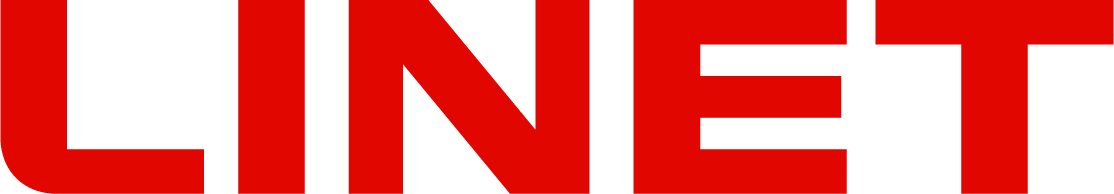 20035611Sentida vč. příslušenstvíAKU neCPR nečela Kpostranice dělené 4 dílné "10"dekor R2001 dub Lindbergkolečka 4x50cm, u hlavy 2x100 cm DEKORALP Aerodočasné prodloužení pomocí lankasmontovanáEU zástrčka20	4PWR21100LS	Pasivní matrace MediMatt 30,200x86,5x14Standardní matrace vhodná k použití ve zdravotnictví a pečovatelství.Vrchní plochu tvoří polyetherova studena pěna.Spodní plochu tvoří polyetherova pěnaKonturový řez : pěnové spojení bez lepicích švůS ochranou jadraBez možností převrácení a rotaceBez prořezu a profilace horní a spodní vrstvyVoděodolný, paropropustný potahTechnologie vazby potahu: šitýOchrana zipu: ANOZáruka 4 roky30	4VEM000340C00	Air2Care 6 – matrace, 2 celováalternující, 200x86Air2Care 6 matrace, 2 celová alternující,Rozměry: 200 x 86 x 15cm Nosnost: 160kg10 KS	9 400,00	15%	14 100,00	94 000,00 CZK30.12.2022	0%	9 400,00	108 100,00 CZK10 KS	17 343,00	15%	26 014,50	173 430,00 CZK30.12.2022	0%	17 343,00	199 444,50 CZK1/3Zakázka:   Objednávka zákazníka:20035611Sentida vč. příslušenstvíAir2Care 6 SCU s Easy Smart Systémem – regulace tlaku dle hmotnosti pacienta2 celový alternující systém, nastavitelný cyklus: 10/15/20/25 min 220-240V, 50Hz, EU koncovkaHrazda napřimovací pro pohyblivá čela- barva RAL 9006 Umístění do pouzder D34rukojeť plastová provedení:plastový trianglbarva šedávýškově nastavitelná pomocí textilního páskuk zavěšení na hrazdu lůžkaSOUHRNCelkem netto	740 265,50Výstupní DPH	15,000 %	111 039,83Celkem brutto	851 305,33Smluvní podmínky:SMLUVNÍ STRANYVýše uvedené smluvní strany se dohodly na uzavření a plnění této smlouvy, jejímž předmětem je závazek prodávajícího dodat a umožnit kupujícímu nabýt vlastnické právo ke zboží uvedenému v předmětu této smlouvy a závazek kupujícího uhradit za předmět plnění celkovou smluvenou kupní cenu.ZAJIŠTĚNÍ SMLUVNÍCH UJEDNÁNÍ a/ Platební podmínky uvedeny v hlavičce.b/ Nezaplatí-li kupující dle smluvně dohodnutých termínů, bude mu účtován zákonný úrok z prodlení z celkové částky bez DPH za každý den prodlení.c/ Ceny uvedené u jednotlivých položek předmětu plnění se rozumí EXW Linet. Pokud dopravu a instalaci výrobků na místo určení zajišťuje prodávající, cena za tyto služby je uvedena samostatně v předmětu plnění kupní smlouvy.Celkovou cenou se rozumí cena zboží a služeb v Kč vč. obalu a balení pro kamionovou dopravu, tj. obaleno strečovou igelitovou fólií s papírovými proklady.ZÁRUČNÍ DOBAZáruční doba na výrobky specifikované v této kupní smlouvě činí 24 měsíců od data dodání.TERMÍN PLNĚNÍa/ Zboží bude dodáno v termínu uvedeném u každé položky specifikované v předmětu plnění.b/ Tento termín plnění je platný pouze v případě dodržení platebních podmínek a zároveň za podmínky zaslání potvrzené kupní smlouvy prodávajícímu do 14 dnů a zároveň za podmínky bezdlužnosti kupujícího vůči prodávajícímu z předchozích smluv, resp. že nedojde k odložení účinnosti této smlouvy podle čl. 8. b) této smlouvy.MÍSTO A ZPŮSOB DODÁNÍ2/3Zakázka:   Objednávka zákazníka:20035611Sentida vč. příslušenstvía/ V případě dohody o zajištění dopravy prodávajícím bude zboží v dohodnutém termínu dodáno na sjednané místo určení, kterým se rozumí sklad či prostor pro vykládku kupujícího na sjednaném místě dodání zboží. Není-li doprava zajišťována prodávajícím, bude zboží v dohodnutém termínu připraveno k expedici v areálu závodu prodávajícího.b/ Pokud si kupující objednal u prodávajícího v souvislosti s dodávkou zboží také instalaci a montáž zboží na místě určení, musí kupující přesně informovat prodávajícího o místě instalace zboží, zajištění prostoru pro vykládku (rampa, apod. a zajištění přístupových cest pro nákladní automobil a dále pak funkční výtahy atd.). Neučiní-li tak, je prodávající oprávněn fakturovat kupujícímu vícenáklady z těchto prací vyplývající. V případě zajišťování vykládky a instalace zboží kupujícím, neodpovídá prodávající za mechanická poškození vzniklá při vykládce zboží na místě určení.c/ Kupující je povinen dodané zboží řádně od dopravce přebrat. Zjistí-li kupující, že došlo k poškození zboží, má právo jej nepřijmout nebo tuto skutečnost uvést do protokolu (nebo na dodací list) a nechat jej dopravci podepsat. Neučiní-li tak, na pozdější reklamace vad zboží způsobené dopravcem nebude brán zřetel.d/ Okamžikem předání zboží kupujícímu přechází odpovědnost za škodu na zboží z prodávajícího na kupujícího.SERVISa/ Prodávající se zavazuje zajistit servisní služby v záruční i pozáruční době. Podmínky poskytování servisních služeb se budou řídit podmínkami servisní smlouvy uzavřené mezi prodávajícím a kupujícím. V případě neexistence smlouvy se budou podmínky servisní služby řídit obecnými obchodními podmínkami prodávajícího.NESPLNĚNÍ TERMÍNU PLNĚNÍa/ Nedodá-li prodávající zboží ve výše stanoveném termínu, bude mu účtována smluvní pokuta ve výši 0,05% z ceny nedodaného zboží bez DPH za každý den prodlení. V případě, že prodávající prokáže, že prodlení vzniklo z viny na straně kupujícího – zejména z důvodu odložení účinnosti podle čl. 8. b) této smlouvy, zanikne kupujícímu právo smluvní pokutu uplatňovat.b/ Smluvní strany se dohodly, že v případě nesplnění sjednaného termínu dodání ze strany prodávajícího nebude kupující oprávněn požadovat smluvní úroky nebo úroky z prodlení či náhradu škody za dobu 66 dnů počínající běžet od okamžiku sjednaného termínu dodání.ZÁVĚREČNÁ USTANOVENÍa/ Kupující je povinen zaplatit za zboží kupní cenu a převzít dodané zboží v souladu se smlouvou.b/ Tato smlouva vstupuje v platnost dnem podpisu oběma stranami a účinnosti nabývá dnem uhrazení veškerých nedoplatků kupní ceny, které kupující dluží prodávajícímu z předchozích smluv na dodávky kupujícím objednaného zboží nebo služeb.c/ Změny a doplňky této smlouvě musí mít písemnou formu a musí být podepsány oběma stranami, jinak jsou neplatné.e/ Vlastnické právo ke zboží přechází z prodávajícího na kupujícího okamžikem podpisu předávacího protokolu oběma smluvními stranami a za podmínky úplného zaplacení kupní ceny.f/ V Případě sporu bude rozhodovat soud příslušný podle sídla prodávajícího.g/ Vztahy touto smlouvou neupravené se řídí příslušným ustanovením občanského zákoníku platného v době podpisu smlouvy.Za prodávajícího:	Za kupujícího:V Želevčicích, dne		V	, dne  	OSTATNÍ PODMÍNKY:Termín "brutto cena" znamená cenu s DPH, termín "netto cena" cenu bez DPH.Firma Linet je zapsána 3.9.1990 v OR u MS Praha oddíl C, vložka 163.Záruční doba: 24 měsíců od data dodání (záruka se nevztahuje na akumulátory).Vystavil(a): HAVRDOVÁ Kateřina	3/3Zakázka:   Objednávka zákazníka:20035611Sentida vč. příslušenstvíSMLUVNÍ STRANYVýše uvedené smluvní strany se dohodly na skladování zdravotnického mobiliáře, uvedeného v předmětu této smlouvy.PŘEDMĚT USKLADNĚNÍlůžko Sentida 3AKU neCPR nečela Kpostranice dělené 4 dílné "10"dekor R2001 dub Lindbergkolečka 4x50cm, u hlavy 2x100 cm DEKORALP Aerodočasné prodloužení pomocí lankasmontovanáEU zástrčka20	4PWR21100LS	Pasivní matrace MediMatt 30,200x86,5x14Standardní matrace vhodná k použití ve zdravotnictví a pečovatelství.Vrchní plochu tvoří polyetherova studena pěna.Spodní plochu tvoří polyetherova pěnaKonturový řez : pěnové spojení bez lepicích švůS ochranou jadraBez možností převrácení a rotaceBez prořezu a profilace horní a spodní vrstvyVoděodolný, paropropustný potahTechnologie vazby potahu: šitýOchrana zipu: ANOZáruka 4 roky30	4VEM000340C00	Air2Care 6 – matrace, 2 celováalternující, 200x86Air2Care 6 matrace, 2 celová alternující,Rozměry: 200 x 86 x 15cm Nosnost: 160kg10 KS	9 400,00	15%	14 100,00	94 000,00 CZK7.3.2023	0%	9 400,00	108 100,00 CZK10 KS	17 343,00	15%	26 014,50	173 430,00 CZK7.3.2023	0%	17 343,00	199 444,50 CZKAir2Care 6 SCU s Easy Smart Systémem – regulace tlaku dle hmotnosti pacienta2 celový alternující systém, nastavitelný cyklus: 10/15/20/25 min 220-240V, 50Hz, EU koncovkaHrazda napřimovací pro pohyblivá čela- barva RAL 9006 Umístění do pouzder D34rukojeť plastová provedení:plastový trianglbarva šedávýškově nastavitelná pomocí textilního páskuk zavěšení na hrazdu lůžkaPOVINNOSTI SKLADOVATELESkladovatel se zavazuje ukladateli uskladnit výše uvedený zdravotnický mobiliář dále jen "věc":odděleně od ostatních skladovaných věcí s označením, že jde o věc ukladatelevynaložit odbornou péči o věc, zamezit poškození věcipojistit věc ukladateli (pojištěno v rámci pojištění výrobků LINET)CENAUskladnění je bezúplatné, a to do termínu vydání uvedeném v bodě VI. této smlouvy. Pokud ukladatel prodlouží tuto smlouvu oproti původně dohodnutému termínu, bude účtován poplatek ve výši 200,- Kč/m2 obsazené skladové plochy za rok (v přepočtu na dny skladování).OPRÁVNĚNÍ UKLADATELE Ukladatel je oprávněn:kontrolovat stav skladované věcipožadovat vydání věci kdykoli, je-li sjednána smlouva na dobu neurčitou, nebo není-li doba sjednána vůbecTERMÍN VYDÁNÍ VĚCIVěc bude vydána na základě oznámení o možnosti dodání. Předběžná doba skladování dohodnuta do termínu uvedeného u každé položky.ZÁVĚREČNÁ USTANOVENÍtato smlouva nahrazuje ustanovení příslušného bodu předmětné kupní smlouvy, co do termínu dodání zbožítato smlouva vstupuje v platnost dnem podpisu oběma stranami.změny a doplňky k této smlouvě musí mít písemnou formu a musí být podepsány oběma stranami, jinak jsou neplatné.pro právní vztahy mezi skladovatelem a ukladatelem je rozhodný český právní řád a pro případné řešení sporu příslušný soud podle sídla skladovatele.Za skladovatele:	Za ukladatele:V Želevčicích, dne		V	, dne  	Poz.Zkratka položkyZákaznický kódNázev položkyPopisMnožstvíDodací termínCena/MJSazbaSlevaDPHPřed slevouCelkem nettoCelkem brutto10WDE1005764602lůžko Sentida 310 KS34 300,0015%51 450,00343 000,00 CZK30.12.20220%34 300,00394 450,00 CZKlůžko Sentida 3Poz.Zkratka položkyNázev položkyMnožstvíCena/MJSazbaDPHCelkem nettoZákaznický kódPopisDodací termínSlevaPřed slevouCelkem brutto404VEKE200000F0Air2Care 6 SCU s Easy Smart Systémem10 KS11 383,5515%17 075,33113 835,50 CZK30.12.20220%11 383,55130 910,83 CZK5011011430A0000Hrazda lakovaná10 KS1 600,0015%2 400,0016 000,00 CZK30.12.20220%1 600,0018 400,00 CZK604ROTGERSG700-2Šedá plastová rukojeť10 KS0,000%0,000,00 CZK30.12.20220,00 CZK70NS123Dopravné prodej tuzemsko1 KS30.12.20220,000%0,000,00 CZK0,00 CZK80NS123Dopravné prodej tuzemsko1 KS30.12.20220,000%0,000,00 CZK0,00 CZKPoz. Zkratka položky	Název položkyZákaznický kód	PopisMnožstvíDodací termínCena/MJSazbaSlevaDPHPřed slevouCelkem nettoCelkem brutto10	WDE1005764602	lůžko Sentida 310 KS34 300,0015%51 450,00343 000,00 CZK7.3.20230%34 300,00394 450,00 CZKPoz.Zkratka položkyZákaznický kódNázev položkyPopisMnožstvíDodací termínCena/MJSazbaSlevaDPHPřed slevouCelkem nettoCelkem brutto404VEKE200000F0Air2Care 6 SCU s Easy Smart Systémem10 KS11 383,5515%17 075,33113 835,50 CZK7.3.20230%11 383,55130 910,83 CZK5011011430A0000Hrazda lakovaná10 KS1 600,0015%2 400,0016 000,00 CZK7.3.20230%1 600,0018 400,00 CZK604ROTGERSG700-2Šedá plastová rukojeť10 KS0,000%0,000,00 CZK7.3.20230,00 CZK70NS123Dopravné prodej tuzemsko1 KS7.3.20230,000%0,000,00 CZK0,00 CZK80NS123Dopravné prodej tuzemsko1 KS7.3.20230,000%0,000,00 CZK0,00 CZKSOUHRNCelkem netto740 265,50Výstupní DPH15,000 %111 039,83Celkem brutto851 305,33